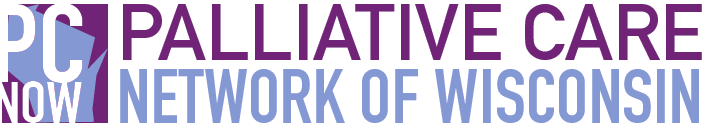 FAST FACTS AND CONCEPTS #325UREMIC CALCIPHYLAXISKatherine Roza MD, Jason C. George DO, Maria Bermudez MD and Zankhana Mehta MD.Calciphylaxis is a poorly understood disorder in which calcification of small blood vessels causes painful ischemic skin and visceral lesions most often in patients with end-stage renal disease (ESRD). This Fast Fact will review its clinical presentation and offer recommendations for advance care planning and symptom management.Epidemiology:  Calciphylaxis occurs in 4% of ESRD patients on peritoneal dialysis or hemodialysis and can occasionally occur in pre-dialysis renal disease (1). Risk factors include: female sex; Caucasian race; obesity; diabetes mellitus; hyperparathyroidism; albumin < 3; hypercoagulable states; and exposure to certain medications such as warfarin, iron, vitamin D, and corticosteroids (2-7). Pathophysiology:  Uremia, calcium products, and reactive oxygen species (ROS) associated with ESRD are thought to increase vascular calcium deposition and fibrosis, leading to calciphylaxis (1,3). Over time this process likely precipitates arteriolar remodeling and progressive stenosis, causing ischemia and skin infarcts. The one-year mortality rate for calciphylaxis is estimated to be 45-80%, which may be even higher when ulcerative skin lesions are present (7,8).  Ischemic complications and difficult to treat infections given incomplete antibiotic penetrance and poorly perfused tissues are potential mechanisms for the increased mortality risk.Clinical Presentation:  Early signs include pain and a lace-like purplish discoloration of the skin (livedo reticularis). This is often followed by painful subcutaneous nodules or plaques that progress to necrotic ulcerations. Areas of greatest fat tissue -- abdomen, buttocks, and inner thighs -- are most commonly involved, although visceral organs, skeletal muscle, and heart muscle can also be affected (5, 9). Calciphylaxis can be challenging to distinguish from a vasculitis. Intact pulses, bilateral upper extremity involvement, and calcification seen on X-rays or CT scans are suggestive indicators of calciphylaxis. Diagnosis:  Calciphylaxis is a clinical diagnosis. Laboratory findings are non-specific. In certain circumstances, a dermatology consult and/or skin biopsy may be needed. However, skin biopsy is usually deferred due to risk of pain, a false negative result, and poor wound healing (2,10). Imaging studies can support the diagnosis by identifying calcification, but they do not confirm a diagnosis and may lead to unnecessary discomfort (10). Treatment:  No randomized control trials exist for the treatment of calciphylaxis. In general, most experts recommend a multi-modal approach involving adequate wound care, pain control, and treatment of hyperparathyroidism. This includes a low phosphate diet, use of non-calcium based phosphate binders (i.e., sevelamer), and cessation of vitamin D supplementation. In hemodialysis patients, calcimimetics (i.e. cinacalcet) and increasing dialysis frequency to 4 to 6 sessions per week may help but evidence is limited to case reports (3,11). Other less established options include sodium thiosulfate infusion during hemodialysis, oxygen therapy (10-15 liters via face mask 2 hours/day), and hyperbaric oxygen directed to the wound (3,5,12,13). Providing these therapies may be logistically challenging for hospice agencies. Pain Management:  The mechanism of pain is poorly understood, but is thought to be due to ischemia and resultant nerve damage. No controlled studies have confirmed an optimal analgesic approach.  However, case series suggest that combining aggressive wound care with an analgesia regimen consisting of opioids, ketamine, and non-opioid adjuvants (e.g., gabapentin or tricyclic antidepressants) can be effective (14). Fentanyl, buprenorphine and methadone do not have known renal metabolites and thus may be associated with less opioid toxicity. The use of topical ketamine or topical opioids, such as morphine-infused gels may offer local pain control with potentially less systemic side effects, but this has not yet been studied (see Fast Facts # 185). Amputation remains an option in cases of refractory pain.  Advance Care Planning:  Considering the one-year mortality risk, the diagnosis of calciphylaxis should prompt clinicians to engage patients and families in a larger discussion regarding advance directives, prognosis, and goals of care.  A potential decision-point is whether to withhold or withdraw hemodialysis when calciphylaxis is diagnosed. Patients may not be aware that stopping dialysis is a viable care option unless raised by a clinician.  Clinicians, however, should be aware that the decision to stop hemodialysis can be exceedingly complex and dependent upon a variety of factors such as patient-defined quality of life, symptom burden, prognosis, and care location preferences (see Fast Fact #163).  While the Medicare Hospice Benefit (MHB) can provide important care resources and support for patients with calciphylaxis, MHB patients are typically unable to continue dialysis with a hospice admitting diagnosis of ESRD.  Thus, even a discussion of hospice can be challenging to navigate for many clinicians.  Given their skills in managing complex analgesic regimens and their multidisciplinary approach to clinical, psychological, spiritual, and social care, the involvement of a specialist palliative care team can be helpful when discussing withholding or withholding dialysis. ReferencesAngelis M, Wong LL, Myers SA, Wong LM. Calciphylaxis in patients on hemodialysis: a prevalence study. Surgery. 1997:122(6):1083-1090.Fine A, Zacharias J. Calciphylaxis is usually non-ulcerating: risk factors, outcome and therapy. Kidney Int. 2002;61(6):2210-2217.Sowers KM, Hayden MR. Calcific uremic arteriolopathy: pathophysiology, reactive oxygen species and therapeutic approaches. Oxid Med Cell Longev. 2010;3(2):109-121.Mazhar AR, Johnson RJ, Gillen D, Stivelman JC, Ryan MJ, Davis CL, Stehman-Breen CO. Risk factors and mortality associated with calciphylaxis in end-stage renal disease. Kidney Int. 2001;60(1):324-332.Wilmer WA, Magro CM. Calciphylaxis: emerging concepts in prevention, diagnosis and treatment. Semin Dial. 2002;15(3):172-186.Farah M, Crawford RI, Levin A, Yan CC. Calciphylaxis in the current era: emerging ‘ironic’ features? Nephrol Dial Transplant. 2011;26:191-195.Nigwekar SU, Kroshinsky D, Nazarian RM, Goverman J, Malhotra R, Jackson VA, Kamdar MM, Steele DJR, Thadhani RI. Calciphylaxis: risk factors, diagnosis, and treatment. Am J Kidney Dis. 2015;66(1):133-146.Weenig RH, Sewell LD, Davis MDP, McCarthy JT, Pittelkow MR. Calciphylaxis: natural history, risk factor analysis, and outcome. J Am Acad Dermatol. 2006;56(4):569-579.Janigan DT, Hirsch DJ, Klassen GA, MacDonald AS. Calcified subcutaneous arterioles with infarcts of the subcutis and skin ("calciphylaxis") in chronic renal failure. Am J Kidney Dis. 2000;35(4):588-597.Bleibel W, Hazar B, Herman R. A case report comparing various radiological tests in the diagnosis of calcific uremic arteriolopathy. Am J Kidney Dis. 2006;48(4):659-661.Velasco N, MacGregor MS, Innes A, MacKay IG. Successful treatment of calciphylaxis with cinacalcet – an alternative to parathyroidectomy? Nephrol Dial Transplant. 2006;21(7):1999-2004.Cicone JS, Petronis JB, Embert CD, Spector DA. Successful treatment of calciphylaxis with intravenous sodium thiosulfate. Am J Kidney Dis. 2004;43(6):1104-1108.Basile C, Montanaro A, Masi M, Pati G, De Maio P, Gismondi A. Hyperbaric oxygen therapy for calcific uremic arteriolopathy: a case series. J Nephrol. 2002;15(6):676-680.Polizzotto MN, Bryan T, Ashby MA, Martin P. Symptomatic management of calciphylaxis: a case series and review of the literature. J Pain Symptom Manage. 2006;32(2):186-190. Authors’ Affiliations: Geisinger Medical Center, Danville, Pennsylvania.Conflicts of Interest: NoneVersion History: Originally edited by Sean Marks MD; first electronically published in November 2016.Fast Facts and Concepts are edited by Sean Marks MD (Medical College of Wisconsin) and associate editor Drew A Rosielle MD (University of Minnesota Medical School), with the generous support of a volunteer peer-review editorial board, and are made available online by the Palliative Care Network of Wisconsin (PCNOW); the authors of each individual Fast Fact are solely responsible for that Fast Fact’s content. The full set of Fast Facts are available at Palliative Care Network of Wisconsin with contact information, and how to reference Fast Facts.Copyright:  All Fast Facts and Concepts are published under a Creative Commons Attribution-NonCommercial 4.0 International Copyright (http://creativecommons.org/licenses/by-nc/4.0/).  Fast Facts can only be copied and distributed for non-commercial, educational purposes. If you adapt or distribute a Fast Fact, let us know!Disclaimer: Fast Facts and Concepts provide educational information for health care professionals. This information is not medical advice. Fast Facts are not continually updated, and new safety information may emerge after a Fast Fact is published. Health care providers should always exercise their own independent clinical judgment and consult other relevant and up-to-date experts and resources. Some Fast Facts cite the use of a product in a dosage, for an indication, or in a manner other than that recommended in the product labeling. Accordingly, the official prescribing information should be consulted before any such product is used.